Důležité informace pro organizátory a soutěžící BiO        ve šk. roce 2022/23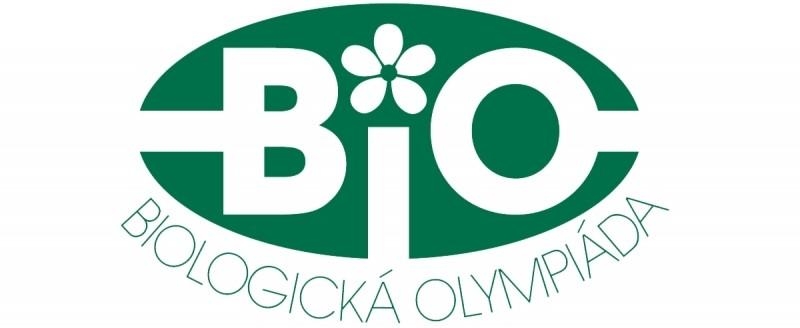 Věnujte prosím při přípravě na 57 ročník BiO pozornost následujícím informacím:Organizačním garantem BiO již není ČZU Praha, proto neprovozuje ani původní stránky BiO, na které jsme byli zvyklí po mnoho let. Staré stránky sice pořád existují, ale letošní ročník tam není !!!!!Novým garantem je UK Praha a novou tajemnicí ústřední komise BiO je Mgr. Tereza Matějková z didaktiky biologie UK.Nové webové stránky BiO jsou zatím zde: https://www.natur.cuni.cz/biologie/biologicka-olympiada/zakladni-informace ( Když zadáte do vyhledavače biologická olympiáda, tak se objeví jako 2., hned pod původními) Tam naleznete všechny informace k letošnímu ročníku BiO.Veškeré organizační záležitosti na naší krajské úrovni naleznete již tradičně na stránkách soutěží pod CCV Pardubice.Pozor, soutěžícím, kteří postoupili do krajského kola kategorie A, B BiO neposíláme zvlášť pozvánky, ale seznam postupujících, dle postupového klíče je vždy v elektronickém systému soutěží Pardubického kraje.Ústřední komise BiO letos umožnila všem zájemcům z krajů zorganizovat ve spolupráci s autory přípravného textu (tzv.brožury) přednášky k letošnímu tématu “Život není fér”. Přednášky jsou zdarma na všech místech přístupné jakýmkoli studentům a jejich pedagogům. V našem kraji se tato “nalévárna” uskuteční ve středu 4.1. 2023 v 10:00. (Obsah a témata viz níž) Kapacita sálu je dostatečná, může přijet skupina, třída…seminář, ale z organizačních důvodů preferujeme nahlášení počtu účastníků do 3.1.2023 na adresu eva.hruba@gjr.cz.  Pro úplnost uvádíme celý seznam přednášek v ČR ( k 15.11.2022), který naleznete i zde: https://www.natur.cuni.cz/biologie/biologicka-olympiada/prednasky-pro-organizatory-i-soutezici-56-rocniku-bioPřednášky pro organizátory i soutěžící 57. ročníku BiOPrahaMilí příznivci Biologické olympiády,k letošním tématům Život není fér, aneb jak se organismy vyrovnávají s abiotickým zlem prostředí (kategorie A a B) a Bezlesí (kategorie C a D), připravilo Informační centrum přírodovědných soutěží (ICPS) Gymnázia Botičská odpolední přednáškové bloky. Na přednášky není třeba se registrovat. Konají se od 16 do 19 hodin v aule Gymnázia, Praha 2, Botičská 1. Tamtéž budou zdarma k vyzvednutí také tištěné brožury studijního textu (pro kat. A a B). Kategorie A a B “Život není fér”středa 16. 11. 202216.00 prof. RNDr. Ivan Čepička, Ph.D. (PřF UK) -  Anaerobní eukaryoti - i bez kyslíku se dá žít důstojně17.00 Bc. Kateřina Bezányiová (PřF UK) - Zvládání teplotních extrémů u živočichů18.00 Bc. Šimon Zeman (PřF UK) - Sucho, sůl a ostatní strasti živočišného bytí úterý 6. 12. 202216.00 Bc. Jakub Hradečný (PřF UK) - Těžký život ve vodě17.00 Mgr. Albert F. Damaška (PřF UK) - Biomy Země a jejich klima18.00 prof. RNDr. Jan Černý, Ph.D. (PřF UK) - Rakovina - chyba v matrixu Kategorie C a D “Bezlesí”úterý 22. 11. 202216.00 Ondřej Belfín (ČSO) - Bezlesí bez ptáků - ptáci jako indikátory změn v krajině17.00 Mgr. Petr Šípek, Ph.D. (PřF UK) - Udržování bezlesí pro hmyzí biodiverzitu18.00 Mgr. Jindřich Prach (PřF a CTS UK, CHKO Český kras) - O původu, historii a ochraně středoevropského bezlesí  Případné změny a další akce pořádané ICPS sledujte na webu: http://www.gybot.cz/rubrika/384-Granty-a-souteze-ICPS-Prednasky-pro-olympioniky/index.htm, případně pište na sima@gybot.cz.BrnoKategorie A a B “Život není fér”úterý 20. 12. 2022Bližší informace budou dopsány do konce listopadu.Dvůr KrálovéKategorie C a D “Bezlesí”sobota 3. 12. 20229. 00 Mgr. Jiří Hotový (Povodí Labe) a RNDr. PhDr. Ivo Králíček, Ph. D. (Biskupské gymnázium Hradec Králové) - Procházka studijním textem Biologické olympiády pro kategorie C a D Seminář není určen jen soutěžícím v Biologické olympiádě, rádi uvítáme i učitele a další zájemce. Seminář je zdarma.Prosíme zájemce, aby nahlásili svou předběžnou účast (jméno, ročník, školu) co nejdříve, nejdéle do úterý 29. listopadu na e-mail: l.j.dobroruka@gmail.comVezměte si s sebou boty na přezutí, tužku, jídlo a pití, poznámkový sešit.ChrudimKategorie A a B “Život není fér”středa 4. 1. 202310.00 Bc. Kateřina Bezányiová (PřF UK) - Zvládání teplotních extrémů u živočichů11.00 Bc. Jakub Hradečný (PřF UK) - Těžký život ve vodě Přednášky se uskuteční na Gymnáziu Josefa Ressela v Chrudimi, Olbrachtova 291, v termínu středa 4.1. 2023 od 10:00 v sálu gymnázia. V případě dotazů kontaktujte organizátorku p. Evu Hrubou na eva.hruba@gjr.cz.TepliceKategorie A a B “Život není fér”středa 30. 11. 202215.00 prof. RNDr. Ivan Čepička, Ph.D. (PřF UK) - Anaerobní eukaryoti - i bez kyslíku se dá žít důstojně  16.00 Mgr. Albert F. Damaška (PřF UK)  –  Biomy Země a jejich klima    17.00 Bc. Kateřina Bezányiová (PřF UK) - Zvládání teplotních extémů u živočichů
Přednášky se uskuteční na gymnáziu Teplice, Alejní 2410/3. V případě dotazů kontaktujte organizátorku p. Pavlu Bergmanovou na bergmanova@gymtce.cz.Akce dokumentů Těšíme se na spolupráci. Rádi vás přivítáme na “nalévárně” a krajských kolech kategorie A,B na GJR Chrudim.Za KK BiO Eva Hrubá